NÁRODNÁ RADA SLOVENSKEJ REPUBLIKYV. volebné obdobieČíslo: CRD-1746/2011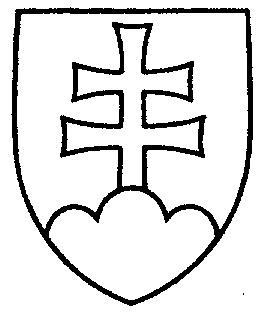 494UZNESENIENÁRODNEJ RADY SLOVENSKEJ REPUBLIKYz 2. júna 2011k návrhu poslancov Národnej rady Slovenskej republiky Igora Matoviča, Eriky Jurinovej, Martina Fecka a Jozefa Viskupiča na vydanie ústavného zákona, ktorým sa mení Ústava Slovenskej republiky č. 460/1992 Zb. v znení neskorších predpisov (tlač 368) – prvé čítanie	Národná rada Slovenskej republiky	po prerokovaní uvedeného návrhu ústavného zákona v prvom čítanír o z h o d l a,  ž e	podľa § 73 ods. 4 zákona Národnej rady Slovenskej republiky č. 350/1996 Z. z. o rokovacom poriadku Národnej rady Slovenskej republiky v znení neskorších predpisov	nebude pokračovať v rokovaní o tomto návrhu ústavného zákona.Richard  S u l í k   v. r.  predsedaNárodnej rady Slovenskej republikyOverovatelia:Jana  K i š š o v á   v. r.Mikuláš  K r a j k o v i č   v. r.